THE GRAND ISLAND DIOCESAN COUNCIL OF CATHOLIC WOMENwill present a Lenten Retreat atSt. Joseph's Catholic Church1407 South E StreetBroken Bow, NESATURDAY, MARCH 23, 2019, from 8:30--Noon, Central Standard TimeRegistration begins at 8:30 a.m. with a breakfast served.A freewill offering will be requested.The retreat will close with a Holy Rosary to our Blessed Mother.This retreat will be facilitated byFr. Vidya Sagar Arikotla, Pastor of Holy Spirit Catholic Church at North Platte, NE,originally from the country of India.The theme isCALLED TO VOCATION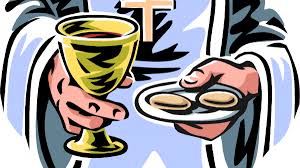 